Муниципальное автономное общеобразовательное учреждение«Средняя общеобразовательная школа № 26» г. Улан-Удэимени Героя Советского Союза П.Ф. Сенчихинаначинает набор учащихся в первый класс с 01апреля 2022г. согласно приказу Министерства образования и науки Российской Федерации от 02.09.2020 г. № 458 «Об утверждении Порядка приема на обучение по образовательным программам начального общего, основного общего и среднего общего образования».Принимаются дети, достигшие 6,6 лет на 1 сентября 2022г. и не старше 8 лет при отсутствии медицинских показаний.Для поступления в 1 класс необходимы следующие документы:        Предоставление паспорта родителей или одного родителя (законного представителя) +копия        Заявление родителей (законных представителей) установленного образца        Заявление на изучение родного языка из числа языков народов  РФ (в том числе русского языка как родного языка) установленного образца        Копия документа, подтверждающая установление опеки или попечительства (при необходимости)        Копию свидетельства о рождении        Справка о регистрации ребенка по месту жительства + копия        Справку с места работы родителя (при наличии внеочередного или первоочередного приема на обучение)        Копию заключения психолого-медико-педагогической комиссии для детей с ОВЗ (при наличии)Запись проводится в следующие дни:вторник, четверг с 10.00ч. - 16.00ч. в приёмной школы (тел. 49-87-44)Микрорайон школы:Распоряжение Администрации г. Улан-Удэ№ 90-р от 10.02.2022г.Более подробную информацию смотрите на сайте школы: http://maou-26.buryatschool.ru ул. Гагаринадома№44,46,48,50,52,54,56,57,58,59,61,62,62а,63,64,64а, 65,67,67а,69,71,73а,73б, 75,75а,77,  77а, 79, 81,83,85,86,87,88,90,92,94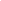 ул. Левченкодома № 40,42,44,46,48ул. Клыпинадома№,11,13,15,16,17,18,19,21,22,23,24,24п.ул. Новогордеевскаявсе   дома12,22аНовогордеевский переулоквсе дома 9,10,14ул.Революции 1905г.дома № 70,82,86,88,90,94,96,98,99,102,104,104а,104б.ул. Сенчихинадома №1,2ул. Шульцавсе дома: 2,4,6.ул. Путейская12,14,16.